                      Р Е П У Б Л И К А    Б Ъ Л ГА Р И Я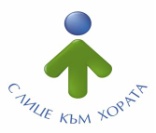 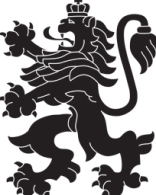                             МИНИСТЕРСТВО  НА  ЗДРАВЕОПАЗВАНЕТО                          РЕГИОНАЛНА  ЗДРАВНА  ИНСПЕКЦИЯ – ВРАЦАгр. Враца 3000      ул. „Черни Дрин” № 2	  тел/факс: 092/ 66 50 61     тел: 092/62 63 77    e-mail: rzi@rzi-vratsa.com   УТВЪРЖДАВАМ:Д-Р  Т. ТОДОРОВАГлавен секретар на РЗИ - Враца01.08.2022 г.23. (1870)  ИЗДАВАНЕ НА ЗДРАВНО ЗАКЛЮЧЕНИЕ  ЗА  ОЦЕНКА НА СЪОТВЕТСТВИЕТО СЪС ЗДРАВНИТЕ ИЗИСКВАНИЯ НА ИНВЕСТИЦИОНЕН ПРОЕКТІ. Наименование на административната услугаИздаване на здравно заключение  за  оценка на съответствието със здравните изисквания на инвестиционен  проект.ІІ. Правно основание:Здравното заключение се издава на основание чл.35 от  и във връзка с чл.142 ал.1 и ал.5 т.7 от .РЗИ- Враца осигурява предоставяне на услугата като вътрешна административна услуга, при поискване от Общинска администрация; Областна администрация; МРРБ, по служебен път.ІІІ. ХарактеристикаЦел:  Оценка съответствието на инвестиционния проект съc здравните  изисквания.Предмет: Реализиране на инвестиционния проект.ІV. Процедура по извършване на административната услугаКомпетентен орган: РЗИ – Враца.Заявител: еднолични търговци, юридически и физически лица, които се явявят  възложители на проектиране и реализиране на инвестиционни проекти.Нормативно установени изисквания, които трябва да бъдат изпълнени, за да бъде издадено здравното становище;Необходими документи:Заявление по образец; Виза за проектиране; Проект по част „Архитектура” и в зависимост от вида на проектирания обект, части „ВиК”, „Технология”, „Ел” и „ОВК”; Документ за платена такса; Забележка: Заявлението и придружаващите документи могат да се подадат устно – чрез съставяне на Протокол от длъжностното лице  в Центъра за административно обслужване на РЗИ – Враца, ул. Черни Дрин  № 2; чрез лицензиран пощенски оператор или по електронен път.Вътрешен ход на процедурата:1.Заявленията и придружаващата документация  се подават в Центъра за административно обслужване в  РЗИ Враца на ул „Черни Дрин” № 2, ет. І, след представяне на документ за платена такса, внесена в касата на РЗИ.2.Експертният съвет на инспекцията, взема решение за съответствието на представения инвестиционен  проект съc здравните  изисквания.3.В срок от 14 дни от подаване на заявлението се изготвя здравно становище с оценка за съответствие и евентуални препоръки при реализиране на проекта, който се подписва от Директора на инспекцията. Попълва се образец 2 или 3.4.Всяко Здравно становище  се издава в два екземпляра от които един се предоставя на заявителя или на упълномощено от него лице,  а другия  за архива на РЗИ - Враца.Такси:  Чл. 21б - Тарифа за таксите, които се събират от органите на държавния здравен контрол и националните центрове по проблемите на общественото здраве по закона за здравето ( ДВ, бр. 38 от 2011 г.,  изм. и доп. ДВ. бр.17 от 23 февруари 2018г). За издаване на здравно заключение за оценка на съответствието със здравните изисквания на инвестиционен проект се събира такса в размер 65,00 лв.Заплащането може да се извърши  по банков и /или електронен път в Центъра за административно обслужване на РЗИ - Враца , ул.”Черни Дрин” № 2 или чрез ПОС – терминал.Резултат от процедурата:  Издаване на здравно заключение  за оценка за съответствие на инвестиционен проект.Орган, осъществяващ контрол върху дейността на органа по предоставянето на услугата: Министъра на здравеопазванетоОрган пред който се обжалва:Административен съд ВрацаРед, включително срокове за обжалване на действията на органа по предоставянето на услугата:По реда на АПК в 14-дневен срок Електронен адрес на който се предоставя услугата: rzi@rzi-vratsa.comЕлектронен адрес за предложения във връзка с услугата и с облекчаване на режима: rzi@rzi-vratsa.comИнформация за предоставяне на услугата по електронен път:- ниво на предоставяне на услугата - II-ро ниво;- интернет адрес, на който се намира формулярът за нейното заявяване: - www.rzi-vratsa.com- интернет адрес за служебно заявяване: -rzi@rzi-vratsa.com- средствата за електронна идентификация и нивото им на осигуреност: в случаите, когато идентификация се изисква при заявяване, заплащане и получаване на електронна услуга.Предметна област, към която процедурата се отнася: здравеопазване.V. Образци и бланки:  Заявление Административно обслужване – “фронт” офисАдминистративни звена, обслужващи издаването на акта – “бек” офисДирекция “Административно-правно, финансово и стопанско обслужване”Център за административно обслужванеГлавен специалисттелефон: 092/62-63-77 /Стационарен телефон. Цената е колкото на един градски разговор или съгласно Вашия тарифен план./ адрес: гр. Враца, ул."Черни Дрин" № 2e-mail: rzi@rzi-vratsa.comработно време: всеки работен ден8:30 – 17:00 ч.Дирекция “Обществено здраве ”лице за контакт: директортелефон: 092/62-63-77 /Стационарен телефон. Цената е колкото на един градски разговор или съгласно Вашия тарифен план./адрес: гр. Враца, ул."Черни Дрин" № 2e-mail: rzi@rzi-vratsa.comработно време: всеки работен ден8:30 – 17:00 ч.